Приложение № 2к решению совета депутатов МО «Кировск»Кировского муниципального районаЛенинградской областиот 26 марта 2020 года №1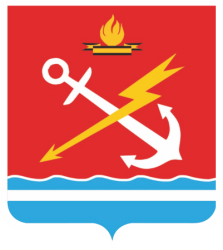 ОТЧЕТГлавы МО «Кировск»Ворожцовой Светланы Ивановныо результатах деятельностиза 2019 годДобрый вечер уважаемые друзья, коллегии жители нашего муниципального образования!Приветствую вас на традиционном ежегодном отчете о социально-экономическом развитии МО «Кировск». 2019 год был примечателен тем, что включил в себя работу двух составов совета депутатов – окончил работу прежний созыв совета депутатов МО «Кировск» и после выборов 8 сентября 2019 года, приступил к работе новый состав совета депутатов МО «Кировск» IV созыва, в который вошли шестеро депутатов III созыва, доверие к которым было подтверждено избирателями и девять мандатов получили вновь избранные депутаты. Состав совета депутатов обновился и значительно помолодел. По итогам голосования на первом заседании совета депутатов МО «Кировск» IV созыва главой муниципалитета был избран Кольцов Алексей Васильевич. Однако после утверждения его на должность муниципальной службы - главой администрации Кировского муниципального района Ленинградской области, депутаты вновь голосовали за кандидатуру главы МО, которой была избрана Ворожцова Светлана Ивановна. Уверена, что четвертый созыв совета депутатов будет активно работать на благо нашего муниципалитета и его жителей, примет и реализует за срок своих полномочий много эффективных и актуальных решений, призванных повысить уровень комфорта и качество проживания на территории МО, а также будут направлены на его планомерное и уверенное развитие, привлечение дополнительных средств в бюджет и повышение инвестиционной привлекательности территории. И нам с вами предстоит активная и плодотворная работа на благо нашего муниципального образования.В своем выступлении я ознакомлю вас с итогами работы совета депутатов МО «Кировск» за 2019 год и планами на 2020 год.Совет депутатов.В 2019 году состоялось 8 заседаний совета депутатов, на которых было принято 58 решений, и подготовлено 6 постановлений главы муниципального образования. Одними из наиболее значимых решений, принятых советом депутатов можно назвать: утверждение Положения об организации деятельности общественного совета части территории МО «Кировск»; назначение выборов депутатов совета депутатов МО «Кировск» Кировского муниципального района Ленинградской области IV созыва, внесение изменений в Правила благоустройства территории МО «Кировск» в части параметров информационных знаков, борьбы с борщевиком Сосновского и содержания территории; избрание главы МО «Кировск» Кировского муниципального района Ленинградской области; формирование комиссий совета депутатов МО «Кировск»; утверждение протокола проведения публичных слушаний по проекту бюджета МО «Кировск» на 2020 год и утверждение бюджета МО «Кировск» на 2020 год; назначение общественных обсуждений по проекту планировки территории и проекту межевания территории с целью размещения линейного объекта «Распределительный газопровод высокого давления до территории СНТ «ГРЭС №8 имени Кирова» в г. Кировске Кировского муниципального района Ленинградской области»; объявление конкурса на замещение должности главы администрации МО «Кировск» Кировского муниципального района Ленинградской области,  по результатам проведения которого советом депутатов была утверждена кандидатура Ольги Николаевны Кротовой в качестве главы администрации муниципалитета. В рамках подготовки и обсуждения проекта бюджета на 2020 год, депутатским корпусом было проведено несколько заседаний рабочих групп, совместно с представителями администрации МО «Кировск», на которых детально прорабатывался бюджет, вырабатывались наилучшие пути решения имеющихся проблем, закладывались средства на наиболее значимые и необходимые мероприятия. Каждое заседание рабочей группы было эффективным и плодотворным. В результате чего депутатами был утвержден бюджет МО «Кировск» Кировского муниципального района Ленинградской области на 2020 год, с которым более детально вас познакомит глава администрации муниципалитета Кротова Ольга Николаевна.В ходе проведения заседаний совета депутатов были даны протокольные поручения администрации муниципалитета, большинство из которых было выполнено, остальные находятся в стадии исполнения. Регулярно проводились заседания постоянных депутатских комиссий, на которых депутаты детально разбирали вопросы повестки дня, обсуждали и рекомендовали к утверждению проекты решений на заседания совета депутатов, при необходимости запрашивая дополнительные сведения для объективной оценки ситуации.Также состоялось два заседания «Дня депутата». День депутата – это особая форма заседаний, когда вопрос, вынесенный на обсуждение совета депутатов, требует особого внимания. В апреле 2019 года на заседании дня депутата на обсуждение был вынесен вопрос об осуществлении деятельности МУП «Водоканал Кировского района» на территории МО «Кировск», по итогам обсуждения которого было принято решение о проведении внеочередного заседания совета депутатов МО «Кировск» по вопросу о безвозмездной передаче недвижимого имущества в собственность Кировского муниципального района Ленинградской области в части передачи сетей водоснабжения. В ноябре 2019 года состоялось заседание дня депутата по вопросу о ситуации со строительством ТРЦ на земельном участке (кадастровый номер 47:16:0101003:137), расположенном в г.Кировске, ул. Набережная, с северной стороны земельного участка 4а, по итогам проведения которого был проведено внеочередное заседание совета депутатов МО «Кировск», на котором депутаты рекомендовали администрации МО «Кировск» обратиться в суд по вопросу о расторжении договора аренды данной территории. Депутаты МО Кировск регулярно ведут прием граждан в общественной приемной, расписание которых заранее публикуются в газете «Неделя нашего города», а также на официальном сайте муниципалитета. Записаться на прием всегда можно по телефону или просто прийти в приемные часы. Если жителям не удалось встретиться с депутатом по своему округу на личном приеме, у них всегда есть возможность связаться с ним по телефону. На прием к главе за 2019 год обратилось более 50 жителей нашего муниципального образования, им были даны официальные письменные ответы, подготовленные аппаратом совета депутатов МО «Кировск», профильными отделами и управлениями администрации в соответствии с обращениями и по резолюции главы МО, также граждане получили разъяснения и консультации по интересующим их вопросам в день обращения.Наши депутаты участвуют в жизни не только нашего города, но и района. Их можно встретить на спортивных соревнованиях, митингах, субботниках, мероприятиях городского, районного и областного уровня. Одним из направлений социальной работы с населением является добрая традиция поздравлять жителей Кировска с 90-летним юбилеем, и здесь наши депутаты принимают активное участие.  Получая обращения от жителей нашего МО, депутаты помогают решать большое количество разнообразных вопросов индивидуально или вынося вопрос на обсуждение на заседании совета депутатов. Общественные организации.В 2019 году продолжила свою работу инициативная комиссия МО «Кировск», по результатам которой было сформировано предложение и получено дополнительное финансирование из областного бюджета в рамках областного закона №3-ОЗ "О содействии участию населения в осуществлении местного самоуправления в иных формах на территориях административных центров и городских поселков муниципальных образований Ленинградской области" на асфальтирование территории около ЗАГСа г.Кировска и здания администрации в г.Кировске.В прошедшем году был сформирован общественный совет пос.Молодцово, в рамках деятельности которого было выделено из регионального бюджета дополнительное финансирование на  установку детской площадки во дворе д.6.Также продолжил свою работу Молодежный совет нашего города. Уже многие годы на территории муниципалитета работают более 20 общественных организаций, являющиеся неотъемлемой частью местного самоуправления и гражданского общества, а наши жители принимают непосредственное участие в их работе. Информационная политика.Официальными СМИ МО «Кировск» являются печатное издание – еженедельная газета «Неделя нашего города» и сетевое издание «Неделя нашего города+». Также на муниципальном сайте публикуются городские новости и другие официальные документы.Депутаты и сотрудники администрации муниципального образования «Кировск» всегда на связи со своими жителями и этот факт подтверждает активная информационная работа аккаунта нашего муниципалитета в социальной сети Вконтакте, который начал свою работу в декабре 2018 года, а также новый канал, обеспечивающий взаимодействие с жителями и их оперативное информирование – аккаунт в Instagram. Используя данные платформы любой житель муниципального образования может оперативно, не выходя из дома, обратиться к своему депутату и администрации по любому волнующему его вопросу, находящемуся в полномочиях муниципалитета. Удобство данной формы взаимодействия подтверждается большим количеством обращений.Радио «Новый канал» – еще одно СМИ, которое освещает жизнь МО «Кировск», где выступают депутаты и представители администрации, отвечая на вопросы наших жителей.Программы, ремонты и благоустройство МО «Кировск».Уже не первый год, благодаря слаженной работе совета депутатов, администрации и советов домов нашего муниципального образования, выполняются капитальные ремонты МКД, благоустройство дворов и дворовых проездов, дорог и иных объектов МО «Кировск». В 2019 году данная сфера деятельности нашего муниципалитета также являлась одной из приоритетных в работе. На данный момент МО «Кировск» участвует в следующих областных и федеральных программах, обеспечивающих выделение дополнительного софинансирования:1. Программа "О содействии участию населения в осуществлении местного самоуправления в иных формах на территории административного центра муниципального образования «Кировск» Кировского муниципального района Ленинградской области на 2019 год" (3-оз).2. Программа "Социально-культурная деятельность муниципального образования "Кировск" Кировского муниципального района Ленинградской области".3. Программа «Создание условий для содействия участию населения в осуществлении местного самоуправления в иных формах на территории муниципального образования «Кировск» (147-оз).4. Программа «Развитие транспортной системы муниципального образования «Кировск» Кировского муниципального района Ленинградской области».5. Программа «Формирование комфортной городской среды муниципального образования «Кировск» Кировского муниципального района Ленинградской области на 2018-2022 годы» Подпрограммы: 1. Благоустройство дворовых территорий многоквартирных домов г. Кировска Ленинградской области. 2. Благоустройство общественных территорий г. Кировска Ленинградской области.6. Программа «Борьба с борщевиком Сосновского на территории муниципального образования «Кировск» Кировского муниципального района Ленинградской области на 2017-2021 годы».7. Программа «Обеспечение качественным жильем граждан на территории муниципального образования «Кировск» Кировского муниципального района Ленинградской области на 2018- 2020 годы» Подпрограммы: 1. Улучшение жилищных условий молодых граждан (молодых семей).8. Программа «Приобретение автономных источников электроснабжения (дизель-генераторов) для резервного энергоснабжения объектов жизнеобеспечения населенных пунктов Ленинградской области».9.  Программа «Бюджетные инвестиции в объекты капитального строительства объектов газификации (в том числе проектно-изыскательские работы) собственности муниципальных образований».Подробная информация о результатах участия совета депутатов и администрации в вышеуказанных программах будет представлена главой администрации МО «Кировск» Кротовой О.Н. в рамках отчета по исполнению бюджета МО «Кировск» за 2019 год.В конце 2019 года стартовала реформа в области обращения с твердыми коммунальными отходами в Ленинградской области. До начала реформы проблем с обращением ТКО не было, вся цепочка – от вывоза до размещения на лицензированном полигоне и содержанию мест накопления отходов – работала отлажено. Ноябрь и декабрь 2019 года показали, что нерешенных вопросов еще много: и с отсутствием договоров на вывоз отходов с Региональным оператором по обращению с отходами, и с графиком вывоза ТКО. Советом депутатов и профильными отделами администрации выработаны инструменты влияния на создавшуюся ситуацию, и я уверена, что проблемы начального этапа реформы мы решили, и наш город Кировск и поселок Молодцово будут по-прежнему ухоженными.Капитальный ремонт МКД и благоустройство в городе.В нашем муниципальном образовании продолжается реализация программы по капитальному ремонту МКД. За 2019 год были выполнены ремонтные работы на сумму свыше 12 млн. руб., в программе приняли участие 2 дома в рамках капитального ремонта кровли и в 5 домах был выполнен капитальный ремонт инженерных сетей. На 2020 год реализация программы капитального ремонта на территории муниципалитета будет продолжена и будут выполнены работы на сумму свыше 73 млн. руб., в том числе в 34-х домах в рамках капитального ремонта будут отремонтированы инженерные сети и в 5-ти домах будет произведён капитальный ремонт кровли. Следует отметить ставшие уже традиционными ежегодные субботники и акцию «Зеленый город», где жители нашего города, депутаты нашего муниципального образования и сотрудники администрации совместно трудятся над созданием внешнего облика нашего родного города. Мы, в свою очередь, выражаем огромную благодарность тем жителям, которые не остаются в стороне, а принимают активное участие в этих мероприятиях.Представленная информация показывает, что совет депутатов и администрация города консолидировано принимают решение и готовят документы для участия в программах различного уровня, получая софинансирование из регионального и федерального бюджетов. Многие решения по проведению работ, приняты, основываясь на обращениях жителей нашего города и согласно предложениям депутатов совета депутатов МО «Кировск».Жилищное строительство.В 2019 году продолжилось строительство многоквартирных домов в нашем муниципальном образовании. Застройщик Жилого Комплекса «Нева-Сити» 26 декабря 2019 года получил разрешение от Комитета государственного строительного надзора и государственной экспертизы на ввод в эксплуатацию 1-ой секции (165 квартир) многоквартирного многоэтажного жилого дома на бульваре Партизанской славы д.1 (405 квартир). И уже 28 декабря 2019 года первые дольщики - «обманутые дольщики» Коммандитного Товарищества «Социальная инициатива» получили ключи от новых квартир в новом доме. На данный момент полным ходом идет передача квартир дольщикам 1-й секции, а также осуществляется приемка 2-ой секции МКД Государственной комиссией.Продолжается строительство Жилого Комплекса «Кировский Посад», по информации официального сайта застройщика «Группы компаний «РОСТ» в 2019 году был реализован этап строительства II очереди квартала, а именно возведен и сдан в эксплуатацию монолитный дом – корпус 5.1. Несомненно, наш город растет и развивается.6. Культура и спорт.Центром притяжения культурной и спортивной жизни в нашем муниципалитете, бесспорно является «Дворец культуры г.Кировска» и сельский дом культуры пос.Молодцово. По итогам 2019 года 8 коллективов стали лауреатами международных конкурсов и фестивалей, 5 коллективов стали лауреатами всероссийских фестивалей.В 2019 году в нашем муниципальном образовании состоялось более 500 общественных мероприятий, в которых активное участие принимали депутаты совета депутатов МО «Кировск». Самые яркие из них – это народное гуляние «Прощай, Масленица» в поселке Молодцово и городе Кировске, празднование Дня Победы во время которого кировчане активно участвуют и поддерживают акцию «Бессмертный полк», неся портреты своих близких, принявших участие в Великой Отечественной войне. Празднование 74-ой годовщины со дня окончания Великой Отечественной Войны было ознаменовано не только ставшей уже традиционной акцией «Бессмертный полк», но и акцией «Георгиевская лента», проведенной в нашем муниципальном образовании.12 июня 2019 года наш родной город отметил свое 88-летие! После торжественного открытия праздника, состоялось традиционное праздничное шествие колонн организаций и предприятий, которое увенчалось концертом, на котором выступили коллективы города и района, а также приглашенные гости. Ставший уже традиционным открытый фестиваль живой музыки «На Кировской волне» состоялся и в 2019 году. Проведение гала-концерта было объединено с проведением в г. Кировске праздника, посвященного 92-ой годовщине образования Ленинградской области, который проходил сразу на нескольких площадках, основной из которых стала открытая сцена Парка культуры и отдыха города Кировска.  Самым масштабным спортивным мероприятием уже на протяжении 9-ти лет в г. Кировске является Спартакиада коллективов предприятий, организаций и учреждений, расположенных на территории МО «Кировск», в которой также активное участие принимают депутаты совета депутатов.Спортивные состязания не только благотворно влияют на здоровье, но и положительно сказываются на взаимоотношениях между людьми. Результатом развития и продвижения спорта на территории муниципалитета является проведение спортивных мероприятий на более высоком уровне, что в свою очередь повышает их популярность среди жителей и способствует увеличению числа желающих участвовать в них. 7. Планы на 2020 год.В течение 2020 года на территории МО «Кировск» планируется продолжение проведения работ по благоустройству территорий, капитальному ремонту МКД и многое другое. И это только некоторые мероприятия, запланированные на 2020 год. Также мы планируем возродить традицию проведения заседаний совета предпринимателей, а также совета председателей ТСЖ и МКД, в рамках работы которых поднимаются актуальные вопросы развития муниципалитета, выявляются текущие проблемы и задачи краткосрочного и долгосрочного периода, требующие совместного решения, обмена мнениями, поиска эффективных решений как со стороны представителей этих сообществ, так и со стороны совета депутатов МО «Кировск» и администрации. Регулярное проведение данных мероприятий позволят вести конструктивный диалог с представителями данных сообществ для решения актуальных вопросов развития на территории муниципалитета, а также взаимодействия в целом.В 2019 году, в рамках начала работы нового созыва совета депутатов, и по наказам избирателей, была организована работа комиссии из числа депутатов и представителей администрации МО, которая произвела оценку состояния территорий нашего муниципалитета для дальнейшей подготовки, формирования и утверждения комплексной программы по благоустройству территорий МО «Кировск» на 2021-2025г.г. Для формирования Комплексной программы ускоренного развития Кировского муниципального района на 2019-2024г.г. и на период до 2030г. депутатами совета депутатов МО «Кировск» были разработаны и предложены мероприятия внутрипоселенческого и межпоселенческого масштабов. Для включения в программу депутатами были предложены следующие проекты: - Создание благоустроенной   зеленой зоны – сквера для спорта и отдыха, в сосновой роще, расположенной за заводом «Ладога»,- Создание Технопарка в районе Мгинской трассы, - Создание причала для туристических судов у Музея «Прорыв блокады Ленинграда», - Создание военно-патриотического центра,- Строительство всесезонной ледовой арены для катания на коньках и игры в хоккей. Остановлюсь на некоторых предложениях внутрипоселенческого масштаба подробнее. Создание благоустроенной   зеленой зоны – сквера для спорта и отдыха, в сосновой роще, расположенной за заводом «Ладога».  Территория, расположенная в сосновой роще между улицами Северная и Магистральная, является уникальным природным объектом, находящимся в городской черте. В настоящее время потенциал данной территории не используется в полной мере. Предполагается, что данная зеленая территория должна стать всесезонным местом для отдыха кировчан. Приоритет будет сделан на создание полноценной закольцованной лыжной трассы в зимний период и велосипедного маршрута в весенне-летний период. Трасса будет полностью освещена, планируется оборудование скамеек для отдыха, и создание необходимой инфраструктуры для полноценного отдыха. Реализация проекта предполагает минимальное воздействие на окружающую среду. Создание Технопарка.Еще одним проектом, предложенным к реализации, является создание технопарка в Юго-Восточной части города Кировска, в районе Мгинской трассы. Свободные пространства, наличие необходимой инфраструктуры, хорошая транспортная доступность и близость к мегаполису могут привлечь инвесторов, готовых начать вести свой бизнес на территории нашего муниципального образования. Создание благоприятных условий для открытия новых производств, положительно скажется на пополнении местного бюджета за счет доходов от налоговых поступлений. Неоспоримым преимуществом развития технопарка станет создание новых рабочих мест для кировчан. Больше жителей нашего города смогут работать рядом со своим домом, не затрачивая драгоценное время на дорогу.  Строительство причала у музейного комплекса «Прорыв блокады Ленинграда».Один из амбициозных проектов, намеченных к реализации уже в 2020 году - оборудование причала для пассажирских судов в районе Ладожского моста. Строительство причала у музейного комплекса «Прорыв блокады Ленинграда» станет настоящим толчком к увеличению туристического потенциала нашего муниципалитета. Губернатором Ленинградской области А.Ю. Дрозденко еще в 2018 году был задан вектор на развитие туризма на территории нашего региона. Новые причалы появились в Старой Ладоге, у крепости «Орешек», Невской Дубровке, Киришах и в других городах. Реализацией данного проекта мы увеличим узнаваемость памятных мест и достопримечательностей, расположенных в городе Кировске и увеличим туристический поток. В рамках проекта предполагается достаточно масштабное благоустройство берега Невы в районе памятника танку «Т-34». Реализация данных проектов позволит значительно повысить привлекательность нашего муниципалитета как со стороны инвестиционной составляющей, так и в рамках социально-экономического развития. В Ленинградской области 2020 год объявлен Годом Победителей в честь 75–летия Победы нашей страны в Великой Отечественной войне. Муниципалитетом будет разработана программа проведения торжественных мероприятий, в которых, мы надеемся, вы, примете непосредственное активное участие.  Подводя итог своего выступления, отмечу, что мы опирались не только на мнение совета депутатов и администрации, но и, в первую очередь, на мнение жителей нашего муниципального образования, руководствовались потребностями горожан, для создания максимально комфортных условий для жизни и развития в нашем городе. Вместе с вами мы сможем сделать еще больше. Наше муниципальное образование с каждым годом преображается все больше, с развитием территорий возникают новые потребности, а значит и новые темы для обсуждения. От имени совета депутатов и от себя лично хочу поблагодарить вас, за то, что сегодня вы нашли время прийти на отчетное собрание. Спасибо за внимание!